มาตรการจัดการเรื่องร้องเรียนการทุจริต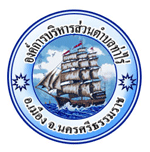 		เพื่อให้การดำเนินงานขององค์การบริหารส่วนตำบลท่าไร่ มีความโปร่งใส ตรวจสอบได้ ตลอดจนเป็นไปตามหลัก ธรรมาภิบาลที่ดี		องค์การบริหารส่วนตำบลท่าไร่ จึงกำหนดมาตรการจัดการเรื่องร้องเรียนการทุจริต ดังนี้ วัตถุประสงค์ 		๑. เพื่อกำหนดช่องทางที่ปลอดภัยและเป็นความลับ สำหรับบุคลากรและผู้มีส่วนได้ส่วนเสียภายนอก ในการร้องเรียน แจ้งเบาะแสการกระทำผิดและการทุจริต 		๒. เพื่อให้ความคุ้มครองผู้ร้องเรียนหรือผู้แจ้งเบาะแสการกระทำผิดและการทุจริตจากการถูกข่มขู่ คุกคาม หรือการกระทำในลักษณะที่เป็นการปฏิบัติที่ไม่เป็นธรรม รวมถึงผู้ที่ถูกร้องเรียนกรณียังไม่สามารถ พิสูจน์ได้ว่ามีการทุจริตจริง 		๓. เพื่อให้มีระบบและแนวทางดำเนินการสำหรับเรื่องร้องเรียนและเบาะแสเกี่ยวกับกับการกระทำผิด และการทุจริต 		๔. เพื่อกำหนดแนวทางดำเนินการทางวินัย ทางปกครอง และทางกฎหมาย กับบุคลากรที่ทุจริต ๕. เพื่อป้องกันและปราบปรามไม่ให้เกิดการกระทำผิดและการทุจริต 		มาตรการ 		๑. กำหนดบทบาทหน้าที่ของผู้บริหารทุกระดับ ให้ครอบคลุมถึงการประพฤติตนเป็นแบบอย่างที่ดี รวมถึงสอดส่องดูแล และส่งเสริมให้ผู้ใต้บังคับบัญชาปฏิบัติตามกฎหมาย ระเบียบ ข้อบังคับ จริยธรรมและ จรรยาบรรณที่เกี่ยวข้อง 		๒. กำหนดบทบาทหน้าที่ของบุคลากรให้ครอบคลุมถึงการไม่เพิกเฉยต่อการทุจริต รายงานการกระทำ ความผิดต่อผู้บังคับบัญชาหากพบเห็นการกระทำความผิดหรือการทุจริตเกิดขึ้น ตลอดจนให้ความร่วมมือ ช่วยเหลือในกระบวนการสอบสวนข้อเท็จจริงเกี่ยวกับเรื่องร้องเรียน และแจ้งเบาะแสการกระทำความผิดและ ทุจริต 		๓. กำหนดให้มีแผนปฏิบัติการป้องกันการทุจริตประจำปี ดำเนินการ กำกับติดตาม และรายงานผล การดำเนินงานตามแผนปฏิบัติการป้องกันการทุจริตประจำปี เพื่อเสนอต่อคณะผู้บริหาร และเผยแพร่ต่อสาธารณะ 		๔. กำหนดให้มีคู่มือ หรือแนวปฏิบัติในการรับเรื่องร้องเรียน โดยระบุถึงผู้ที่รับผิดชอบ ขั้นตอน กระบวนการ กรอบระยะเวลา ในการพิจารณาเรื่องร้องเรียน และเบาะแสการกระทำผิด การทุจริต ตลอดจน ประชาสัมพันธ์ให้บุคลากร ผู้รับบริการ ผู้มีส่วนได้ส่วนเสียภายนอกรับทราบ 		๕. กำหนดให้หน่วยงานที่เกี่ยวข้อง (สำนักงานปลัด)จัดอบรมให้แก่พนักงานเพื่อให้เกิดความรู้ความเข้าใจ เกี่ยวกับลักษณะความผิด และการทุจริตที่อาจเกิดขึ้นได้ในสำนักงาน 		๖. กำหนดให้มีช่องทางที่หลากหลายในการรับเรื่องร้องเรียนและเบาะแสการกระทำผิด การทุจริต โดยให้เจ้าหน้าที่ที่รับผิดชอบเรื่องดังกล่าว ระมัดระวังในการดำเนินงานและเก็บเป็นความลับ 		๗. กำหนดให้ทุกหน่วยที่เกี่ยวข้อง จัดทำสถิติการรับเรื่องร้องเรียน และเบาะแสการกระทำผิด การทุจริต รวมทั้งจัดทำรายงาน รวบรวมข้อมูลสถิติ เพื่อเสนอต่อคณะผู้บริหารองค์การบริหารส่วนตำบลท่าไร่ 		๘. กำหนดให้มีการคุ้มครองผู้ร้องเรียน ผู้แจ้งเบาะแสการทุจริต ผู้ให้ความร่วมมือในการตรวจสอบ และผู้ที่เกี่ยวข้องกับการจัดการเรื่องร้องเรียนการทุจริต 		๙. ดำเนินการตรวจสอบข้อเท็จจริง สอบสวนทางวินัยแล้วแต่กรณี ด้วยความโปร่งใส รวดเร็ว รับฟัง และให้โอกาสทุกฝ่ายอย่างเป็นธรรม 		๑๐. กำหนดให้มีการพิจารณาลงโทษทางวินัย หรือดำเนินคดีตามกฎหมาย ต่อบุคลากรที่มี ผลการสอบสวน หรือการพิจารณาว่ามีการกระทำอันเป็นการทุจริต รวมถึงดำเนินการกรณีอยู่ระหว่าง การสอบสวน ตามที่ระเบียบ ข้อบังคับ กฎหมาย กำหนดไว้อย่างเคร่งครัด 									องค์การบริหารส่วนตำบลท่าไร่